Уважаемые налогоплательщики!Межрайонная ИФНС России №10 по Красноярскому краю приглашает принять участие в вебинарах, планируемых к проведению в январе - марте 2022 годаДата и время проведения семинараТема семинараСсылка для участия в вебинате/QR-код20.01.2022, 14.001. Урегулирование задолженности юридических лиц и индивидуальных предпринимателей.      Спикеры: Начальник отдела урегулирования задолженности и обеспечения процедур банкротства Воронина Елена Викторовна2. Порядок досудебного урегулирования налоговых споров и применение административных  процедурных норм, регламентирующих досудебное производство  Спикеры: Начальник правового отдела Зубарева Марина Николаевнаhttps://w.sbis.ru/webinar/0b564974-5f67-4e12-b0d2-78d7ed27d7ca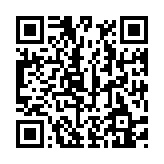 31.01.2022, 14.001.  О применении специального налогового режима - налог на профессиональный доход.Спикеры: Начальник отдела камеральных проверок №2 Шильверст  Елена Леонидовна2. Личный кабинет налогоплательщика для физических лиц, индивидуальных предпринимателей. Порядок подключения. Возможности.  Преимущества использования.Спикеры: Начальник отдела регистрации, учета и работы с налогоплательщикамиБурмистров Владислав Игоревич.https://w.sbis.ru/webinar/1cbc2af0-a530-414f-ae18-2cf41a850cf2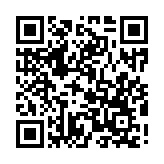 10.02.2022, 14.001. Новое в налогообложении имущества организаций: - Исчисление налога исходя из кадастровой стоимости имущества в отношении определенных объектов основных средств;- Сроки уплаты налога на имущество организации Спикеры: Начальник отдела камеральных проверок №3 Акулова Галина Николаевна2.Порядок и сроки уплаты налога и авансовых платежей по транспортному, земельному налогам юридическими лицами  Спикеры: Начальник отдела камеральных проверок №3 Акулова Галина Николаевна3. Обязанность представления налоговых деклараций в электронном виде.Спикеры: Начальник отдела регистрации, учета и работы с налогоплательщикамиБурмистров Владислав Игоревич.https://w.sbis.ru/webinar/00a68710-c578-4367-8c07-1facf2b2175d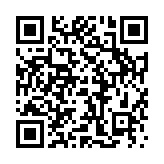 25.02.2022, 14.001. Основные изменения законодательства и актуальные вопросы по налогу на доходы физических лиц при  заполнении расчета 6-НДФЛ, расчета по страховым взносам.Спикеры: Начальник отдела камеральных проверок №2 Шильверст Елена Леонидовна2. Особенности применения специальных налоговых режимов в 2022.  Спикеры: Начальник отдела камеральных проверок №1 Крапивина Светлана Робертовнаhttps://w.sbis.ru/webinar/2acb4fcf-59ad-4331-a38b-6de0dd5ce18a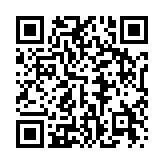 10.03.2022, 14.001. Актуальные вопросы при предоставлении декларации о доходах физических лиц (форма 3-НДФЛ).  Спикеры: Начальник отдела камеральных проверок №2 Шильверст Елена Леонидовна2 Соблюдение законодательства о применении контрольно-кассовой  техники при осуществлении расчетов в Российской Федерации. 	Спикеры: Начальник отдела камеральных проверок №2 Шильверст Елена Леонидовна. https://w.sbis.ru/webinar/9a8af0dc-1698-40d6-a48b-376ab6caed40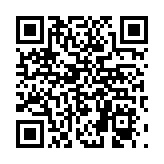 22.03.2022, 14.001. Предоставление документов для государственной регистрации ЮЛ и ИП в электронном виде.Спикеры: Начальник отдела регистрации, учета и работы с налогоплательщикамиБурмистров Владислав Игоревич.2. Выпуск КЭП для юридических лиц, индивидуальных предпринимателей и нотариусов Удостоверяющим  центром ФНС России.Спикеры: Начальник отдела регистрации, учета и работы с налогоплательщикамиБурмистров Владислав Игоревич.3. Порядок предоставления государственных услуг в электронном виде.                           	Спикеры: Начальник отдела регистрации, учета и работы с налогоплательщикамиБурмистров Владислав Игоревич.https://w.sbis.ru/webinar/d7fef461-6690-4958-8c74-d28fc5442882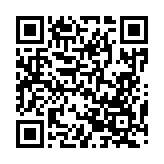 31.03.2022, 14.001.  Соблюдение законодательства о применении контрольно-кассовой  техники при осуществлении расчетов в Российской Федерации. Спикеры: Начальник отдела выездных проверок Мозговая Ксения Владимировна2. Правильность оформления платежных документов. Ошибки, допускаемые при заполнении платежных документов	Спикеры: Заместитель начальника отдела урегулирования задолженности и обеспечения процедур банкротства  Симанович Людмила Викторовнаhttps://w.sbis.ru/webinar/43cbccad-a9d8-4805-aa18-b2b0c98d0834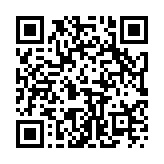 